Nøgleoplysninger	Intern undersøgelse af arbejdsulykkeHændelsen har medførtUdfyldes af arbejdsmiljølederen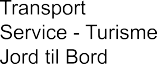 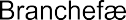 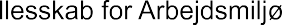 Ulykkens forløbHvilke personskader er der sket?Hvilke genstande blev personen skadet af?Årsager og idéer til forebyggelseKonkrete tiltag Arbejdsmiljøgruppens tiltagArbejdsulykkeKontakt din arbejdsmiljørepræsentant, arbejdsleder eller 	, hvis du har andre forslag til forebyggelse.Udfyldt dato:Sidst rettet:Sagsnummer:afafogafUlykkestedUlykkestedPræcist sted:Præcist sted:Dato:Klokkeslæt:Den tilskadekomneDen tilskadekomneDen tilskadekomneNavn:Afdeling:Funktion:Hvilket arbejde var personen i gang med?Hvilket arbejde var personen i gang med?Hvilket arbejde var personen i gang med?Anciennitet:	måneder/årAnciennitet:	måneder/årAnciennitet:	måneder/årFørstehjælpJa ⃝ Nej ⃝Hvilken:Læge / skadestueJa ⃝ Nej ⃝Sted:Læge / skadestueJa ⃝ Nej ⃝Behandling:Forventes varige ménJa ⃝ Nej ⃝Hvilke:DødsfaldJa ⃝ Nej ⃝Psykologisk debriefingJa ⃝ Nej ⃝Opfølgning og støtteJa ⃝ Nej ⃝Hvilken:Sygefravær⃝ < 1 dag⃝ 1 dag eller mereArbejdstilsynet blanket- indsendt til ArbejdstilsynetJa ⃝ Nej ⃝Dato:Anmeldt til forsikringJa ⃝ Nej ⃝Dato:Behandlet i arbejdsmiljøudvalgtetJa ⃝ Nej ⃝Dato:Antal fraværsdage i altDageTallet er opgjort den:Beskriv hændelsesforløbet udførligt[indsæt billede eller tegn skitse:]Havde andre personer betydning?Havde andre personer betydning?Ja ⃝ Nej ⃝Hvordan:For lidt erfaring og videnFor lidt erfaring og videnHvordan?Idé til forebyggelse:TræthedTræthedHvorfor udførte personen opgaven denne gang?Idé til forebyggelse:Hasteopgave (tidspres)Hasteopgave (tidspres)Hvordan?Idé til forebyggelse:VedligeholdelseVedligeholdelseHvordan?Idé til forebyggelse:Orden og rengøringOrden og rengøringHvordan?Idé til forebyggelse:Belysning og indretningBelysning og indretningHvordan?Idé til forebyggelse:Mangelfuld instruktionMangelfuld instruktionHvilken instruktion havde personen fået?Idé til forebyggelse:Regler og instruktioner overtrådtRegler og instruktioner overtrådtHvordan?Er det almindeligt at overtræde dem- og hvorfor?Idé til forebyggelse:Arbejdets planlægning og tilrettelæggelseArbejdets planlægning og tilrettelæggelseHvordan?Idé til forebyggelse:Intern kommunikationIntern kommunikationHvordan?Idé til forebyggelse:Kommunikation og samspil med borgereKommunikation og samspil med borgereHvordan?Idé til forebyggelse:Maskiner og redskaberMaskiner og redskaberHvordan?Angiv fabrikat, type og årgang:Idé til forebyggelse:Sikkerhedsudstyret ikke i ordenSikkerhedsudstyret ikke i ordenHvordan?Idé til forebyggelse:Kommunikation og samspil med borgereKommunikation og samspil med borgereHvordan?Idé til forebyggelse:Andre forholdAndre forholdBeskriv hvilke?Idé til forebyggelse:Konkrete aktiviteterKonkrete aktiviteterTidsfrist:Tidsfrist:Ansvarlig:Ansvarlig:Tidsfrist:Tidsfrist:Ansvarlig:Ansvarlig:Konkrete aktiviteterKonkrete aktiviteterTidsfrist:Tidsfrist:Ansvarlig:Ansvarlig:Tidsfrist:Tidsfrist:Ansvarlig:Ansvarlig:Dato:Tidspunkt:Arbejdssted:[indsæt billede eller tegn skitse][indsæt billede eller tegn skitse][indsæt billede eller tegn skitse]HændelsesforløbHændelsesforløbHændelsesforløbForebyggelseForebyggelseForebyggelse